English for Second Year Students (Сивак О.Б., Ковальчук І.С.)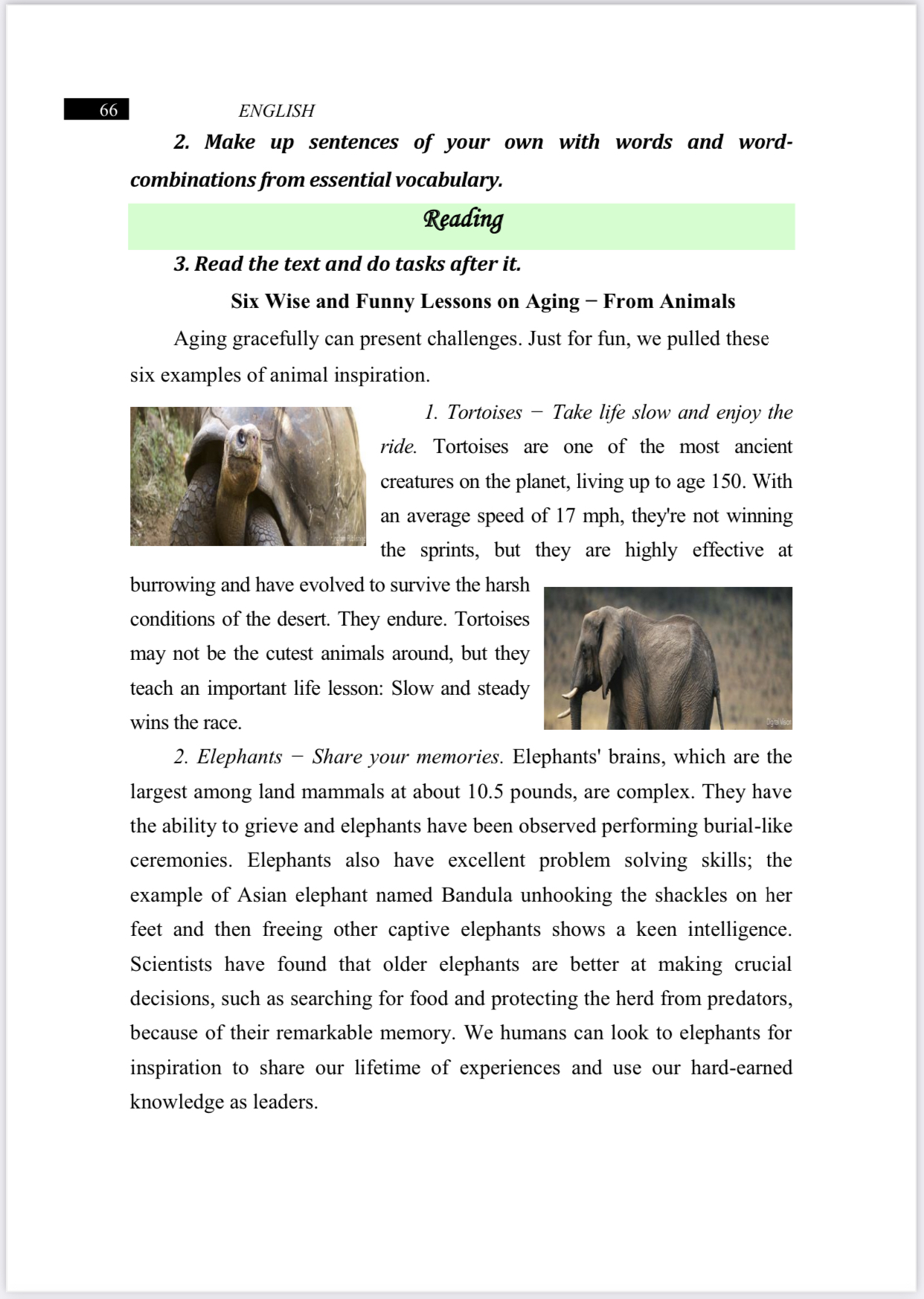 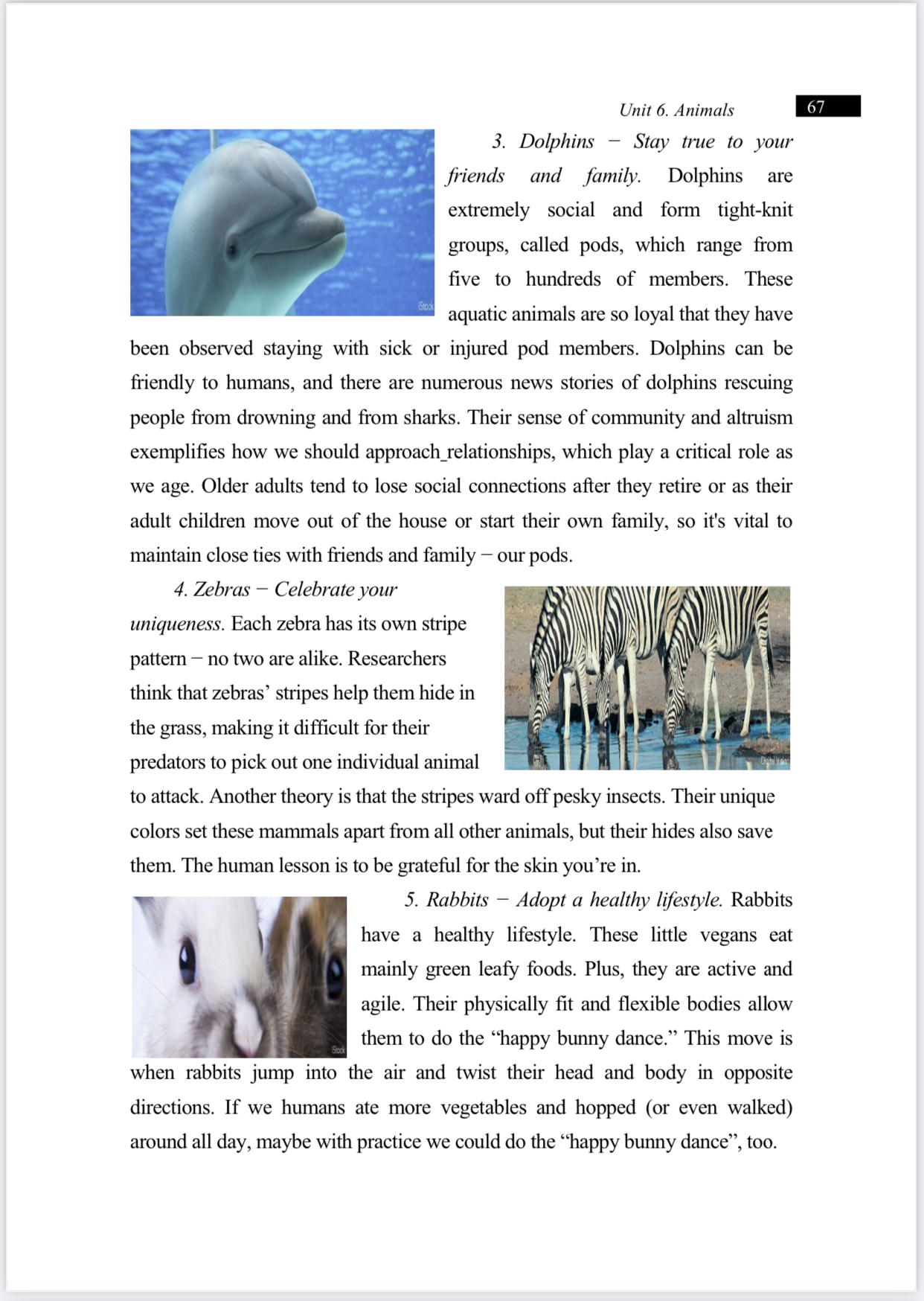 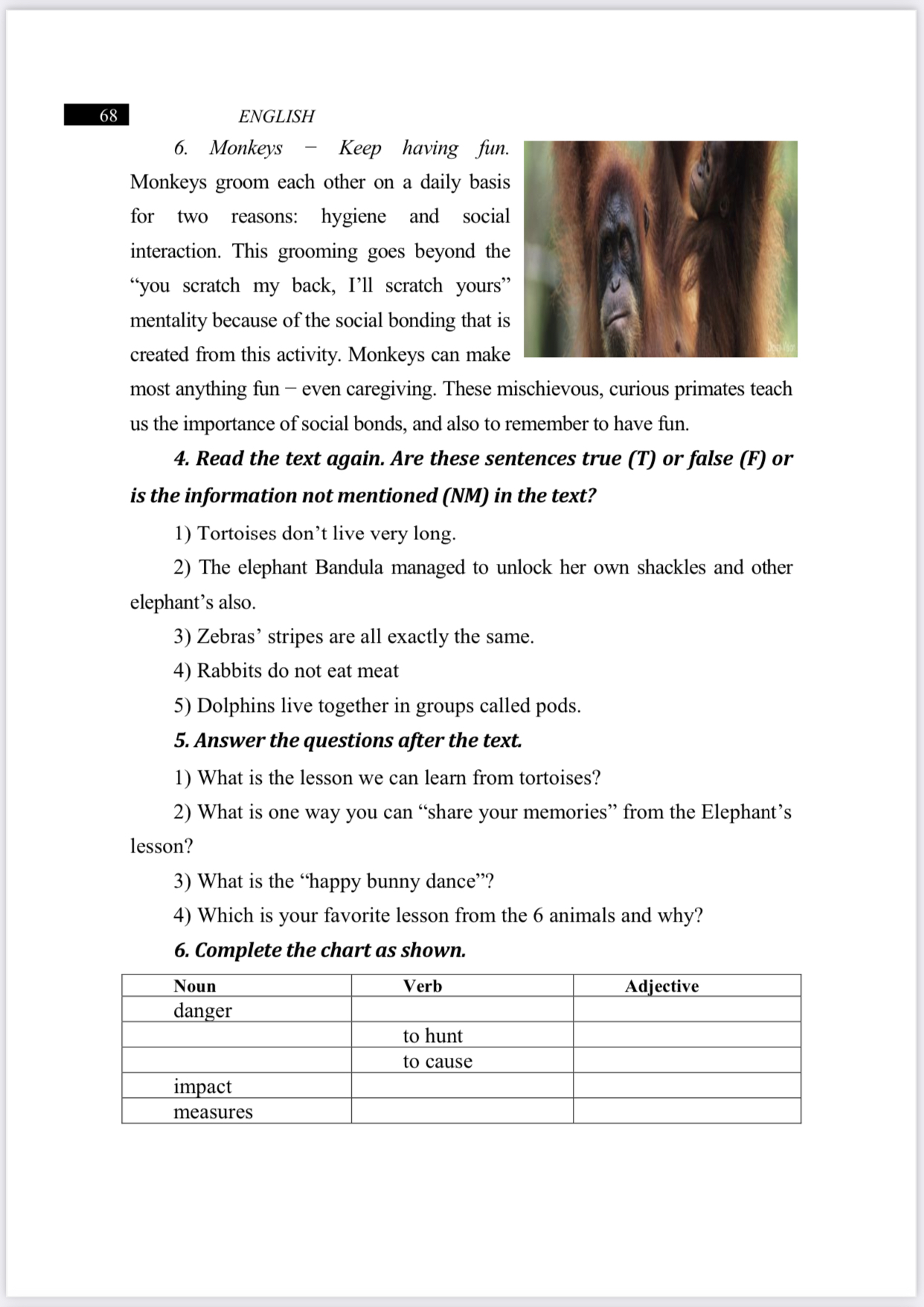 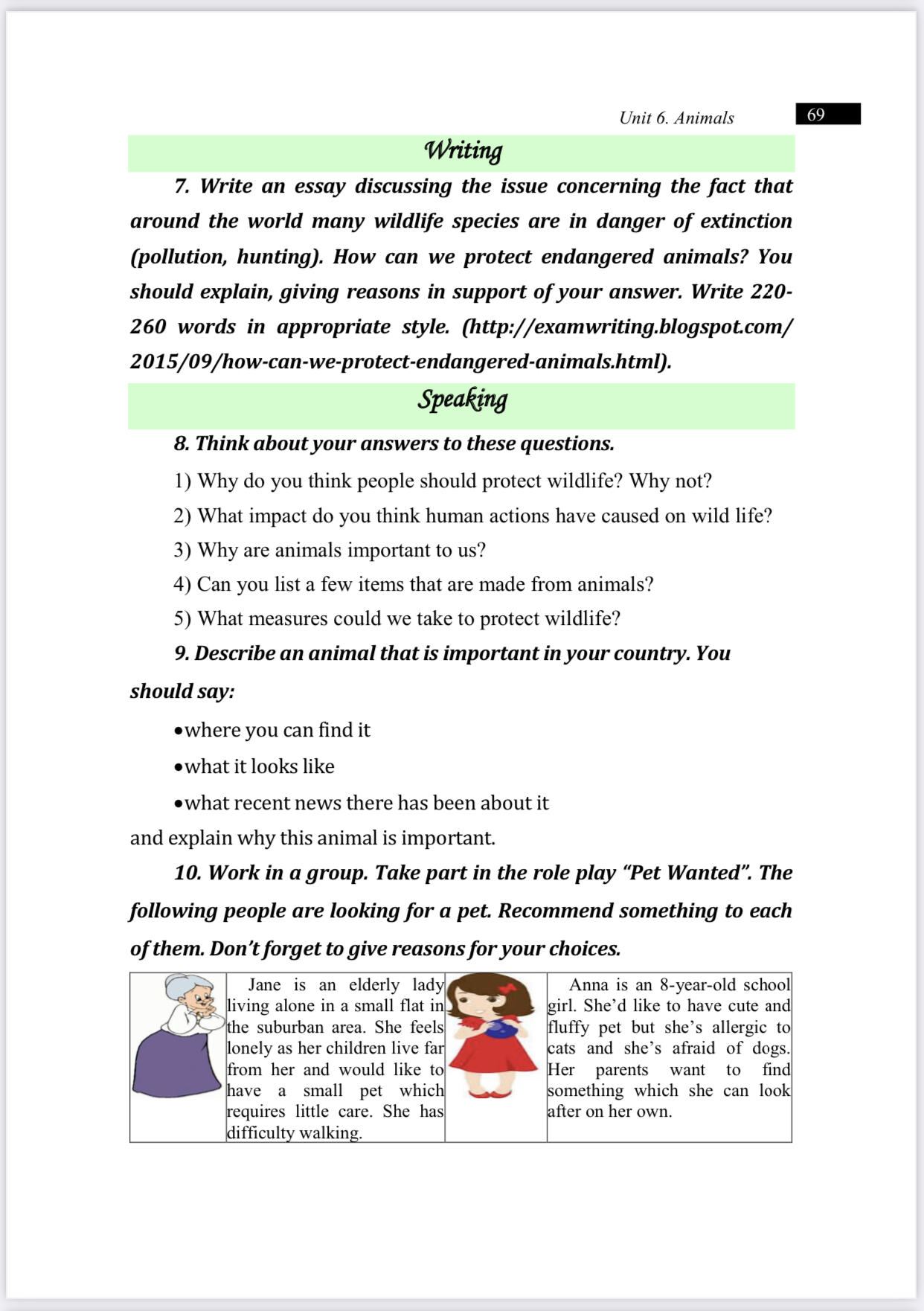 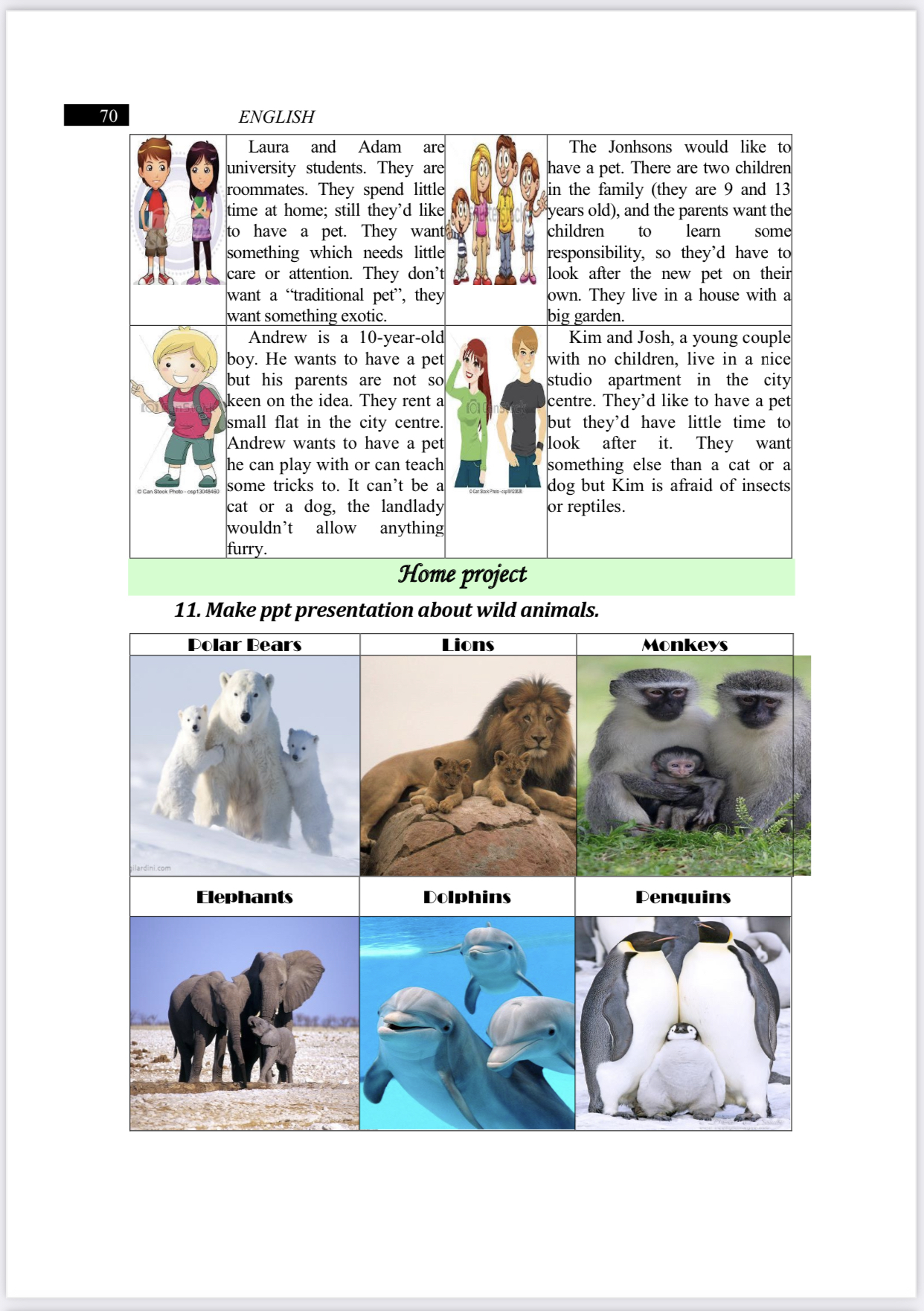 